Division 7 Weekly Tasks and Assignments      May 1st-May 8th__________________________________________________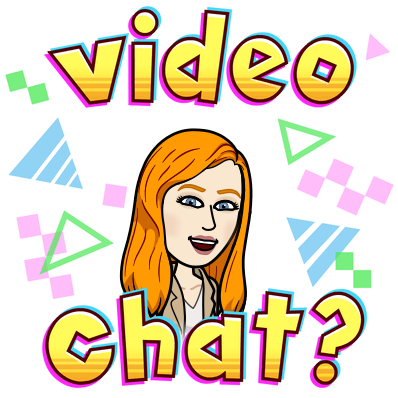 Watch Ms. Barker’s Video Message here: https://youtu.be/1S3Jv1Cy4FQHappy Birthday to: Jay! (May 7th)Virtual Class Meeting will be on Wednesday, May 6th at 11:00 AM. Please join in our full-class meeting and we will do Virtual Community Circle! 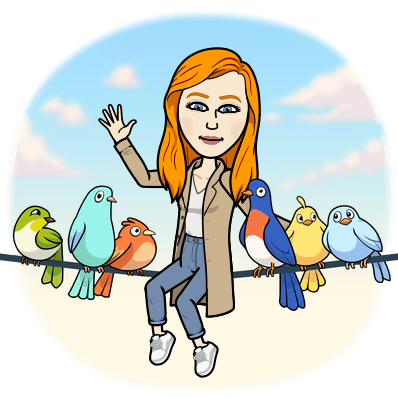 Have a great week, everyone! I will be online on Teams from 10:00-12:00 each day for support 😊My Nature Walk Scavenger Hunt                            Tick off each item off your list as you find it.  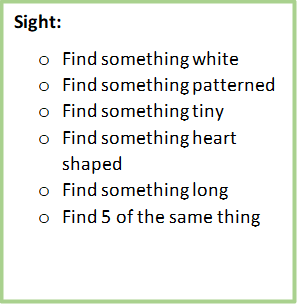 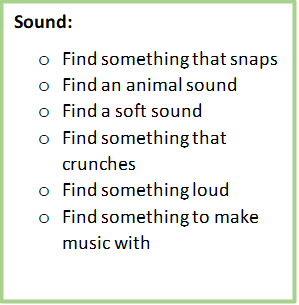 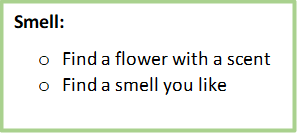 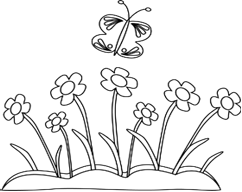 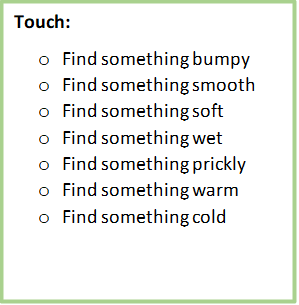 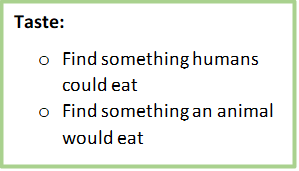 This week for Language Arts.....Read daily for at least 20 minutes each day. Complete Poetry Assignment: “Imagery Art and Reflection.”Watch Ms. Barker’s Video Lesson on "Imagery and Poem Reflection”: https://youtu.be/CKfrMZI_frACreate your own Poetic Imagery Response and Reflection- due Friday May 8thComplete the short poetry self-assessment on TEAMS under “assessments” - only 5 questions 😊Please submit your Imagery Art and Reflection and your Poetry Self Assessment on Teams under “Assignments” by Friday, May 8th.This week for Math.....Log into your Math group on Teams to watch the video lessons for this week, and complete the assigned tasks.I will hold special office hours to help Zebra and Panther Math groups complete their Math Choice Boards, if needed, on Tuesday, May 5 from 11:30-12:00, and Thursday May 7th from 11:30-12:00. Please have your child “join” the meeting on Teams at these time, if they need support with questions from the Math Choice Boards this week.This week for FLEX: Physical and Health Education- Nature WalkDuring this time, it is so important to find ways to take care of our Mental and Physical Health. Going for a walk and paying attention to nature is a great way to care for our physical and mental well-being by exercising the body, and the mind!1.Watch the following youtube video that outlines Physical and Mental Health benefits of the outdoors:  https://www.youtube.com/watch?v=hmqguIFMC-Y2.Pick a day with a family member to go for a walk, and see how many items you can check off on the Nature Scavenger Hunt Below (the last page of this document). You don’t need to find all the items- just enjoy being out in the nature, and see what you come across along the way J **Please only do this is you can safely social distance; if you are unable to or don’t feel comfortable taking a walk, please try and find  some of these things outside your house around your yard! J 3.On teams under “assignments”, please send me a photo of one of the items that you came across on your list, along with your answer to this question: How do you think spending time outdoors helps eliminate stress or anxiety?Photo and Response due to teams by Friday, May 8th.Summary of Assignments due on Teams this week:Imagery Art and ReflectionPoetry Self-Assessment (located on Teams under “Assignments”)Math Choice Board (Zebras and Panthers only)Nature Walk Photo and ResponseDue by Friday, May 8th (you can upload and submit them earlier too!). Please upload these assignments on Teams using the “assignments” tool.Extensions....If you would like more to do this week....Language Arts: Write a second paragraph about a topic of your choice, following proper paragraph structure.Math: Get ready for Fractions next week by completing the following IXL Practices (they won’t be assigned when you log in, as they are optional):Zebras: Level F, R1           Panthers: Level G, J.1Science/S.S.: Watch the following video: https://www.youtube.com/watch?v=bL3zR0ctykQ&t=903sIn this video, Justin Trudeau answers kids’ common questions about Coronavirus. After watching the video, email me or post a question that you would ask Justin Trudeau and Dr. Tam.Music: Don’t forget to visit Mrs. Heard’s Music Blog at https://sd41blogs.ca/hearde/ to contribute to our Aubrey “Quarantine Song”! Post your lyrics under the “assignments” page on Teams.